Артикуляционная гимнастикаДля индивидуальных занятий с детьмиУчитель-логопед МДОБУ «Детский сад общеразвивающего вида п. Обидимо» Заседателева Л.В.Содержание:Комплекс упражнений для свистящих звуков «с-с'»; «з-з'»; «ц».Комплекс упражнений для шипящих звуков «ш»; «ж»; «щ», «ч».Комплекс упражнений для задненёбных звуков «к-к'»; «г-г'»; «х-х'».Комплекс упражнений для сонорных звуков «л-л'».Комплекс упражнений для сонорных звуков «р-р'».Комплекс упражнений для свистящих звуков «с-с'»; «з-з'»; «ц».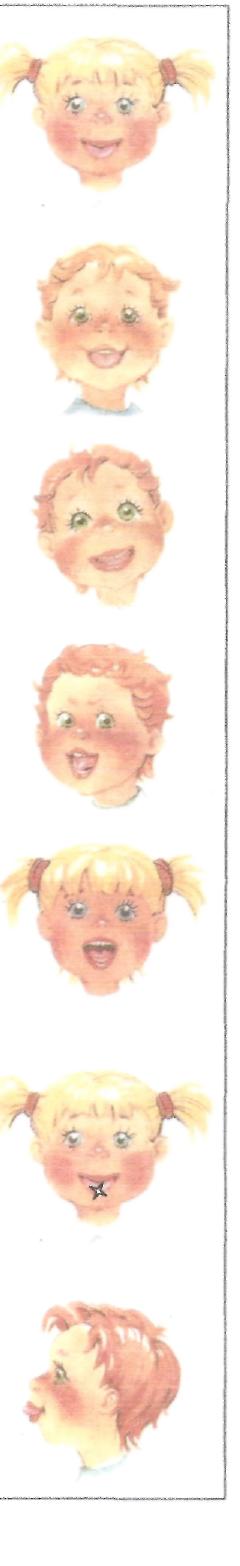 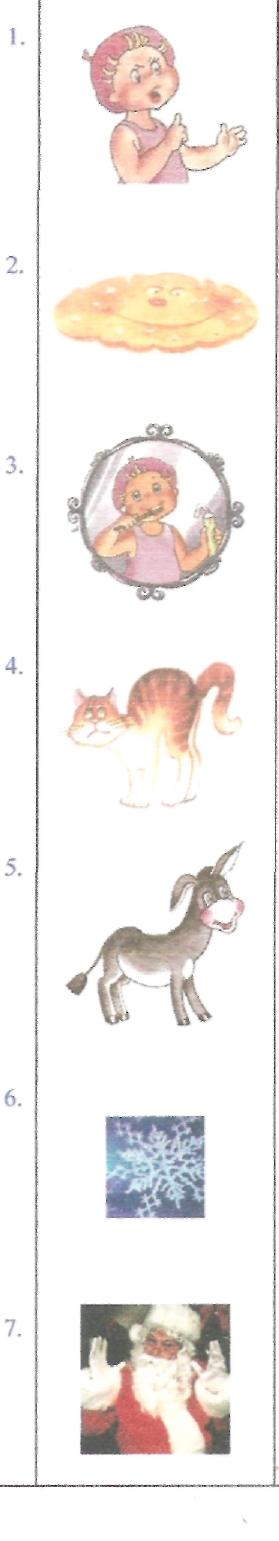 «Непослушный язычок» И.п. губы в улыбке, рот приоткрыт.положить широкий язычок на нижнюю губупошлепать по нему губами, сказать «пя-пя-пя...», прикусить.«Блинчик» И.п. тоже.-	«непослушный язычок», после пошлёпывания,
удерживать широкий под счет (1-5 раз).«Почистим зубки» И.п. то же.-	кончиком языка «почистим» нижние зубы
(резцы) с внутренней стороны.«Киска сердиться» И.п. то же.кончик языка упирается в нижние зубы (резцы)спинку языка выгнуть горкой.«Ослик» И.п. то же.язык лежит спокойно, упираясь кончиком в нижние зубы (резцы)произносим звуки «и-а,и-а...», «а» или «и»,«Сдуй снежинку» И.п. то же.-	кончик языка немного высунуть на нижнюю
губу.-положить на кончик бумажный квадратик, сдуть его.«Заморозим язычок» И.п. то же.кончик языка немного высунуть на нижнюю губу.дуть на кончик языка.Комплекс упражнений для шипящих звуков «ш»; «ж»; «щ», «ч».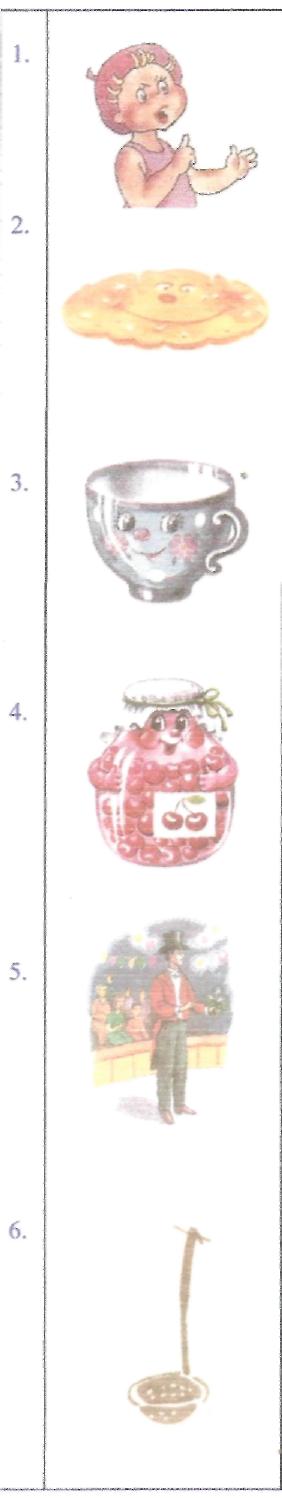 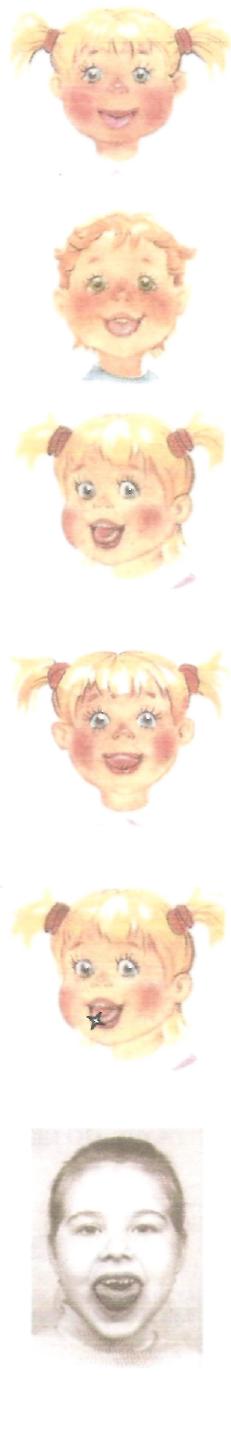 «Непослушный язычок» И.п. губы в улыбке, рот приоткрыт.положить широкий язычок на нижнюю губупошлепать по нему губами, сказать «пя-пя-пя...», прикусить.«Блинчик» И.п. то же.-	«непослушный язычок», после пошлёпывания,
удерживать широкий под счет (1-5 раз).«Чашечка» И.п. губы в улыбке, широко открыть рот.-	у «широкого блинчика» приподнять кончик и
боковые края языка вверх, удерживать под счет
(1-5раз).«Вкусное варенье» И.п. губы в улыбке, рот приоткрыт.широким языком «чашечка» облизать верхнюю губу с верху в низ,затем втянуть в рот продолжая облизывать небо.«Фокус» И.п. то жепринять положение «чашечка»сдувать ватку с кончика языка.«Ковшик» И.п. то же.принять положение «чашечка».передвинуть ее в рот, не меняя формы, и удерживать под счет (1-5 раз)Комплекс упражнений для задненёбных звуков «к-к'»; «г-г'»; «х-х'».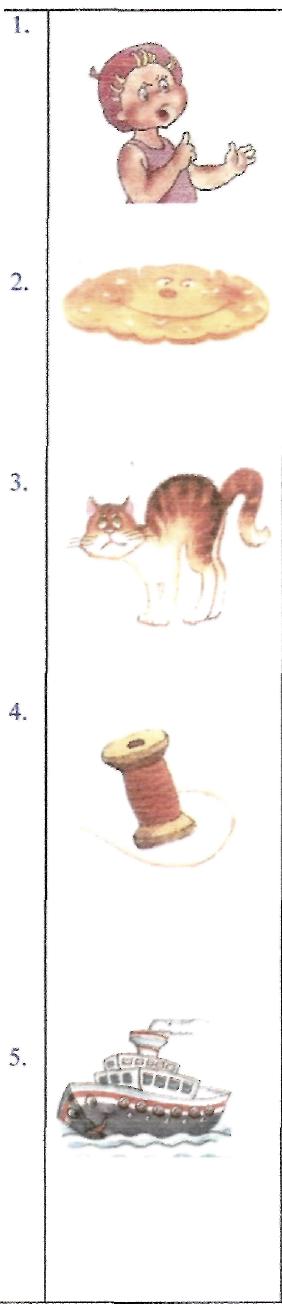 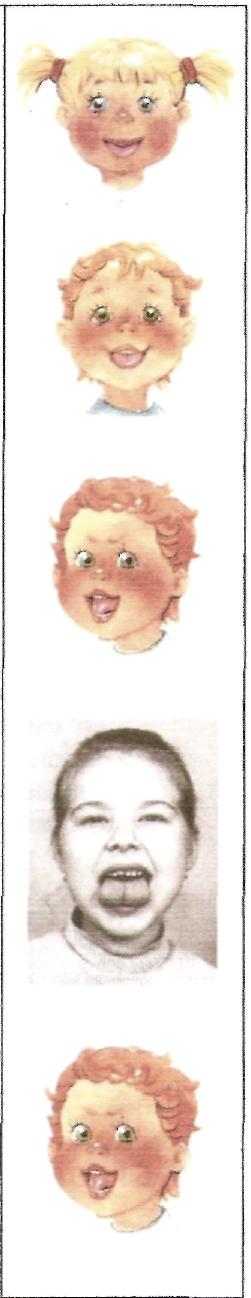 «Непослушный язычок» И.п. губы в улыбке, рот приоткрыт.положить широкий язычок на нижнюю губупошлепать по нему губами, сказать «пя-пя-пя...», прикусить.«Блинчик» И.п. тоже.-	«непослушный язычок», после пошлёпывания,
удерживать широкий под счет (1-5 раз).«Киска сердиться» И.п. то же.кончик языка упирается в нижние резцы. Спинка языка выгибается, удерживаем язык в таком положении под счет (1-5 раз)затем выпрямляется.«Катушка» И.п. то же.кончик языка упирается в бугорки за нижними зубами,спинка языка выгибается, и язык выкатывается вперед, гладя небо, боковые и верхние зубы своей поверхностью,язык закатывается назад.«Параход» И.п. то же.-	принять положение «киска сердиться», при
этом длительно произносить звук «ы» (следить,
чтобы кончик языка не поднимался)Комплекс упражнений для сонорных звуков «л-л'».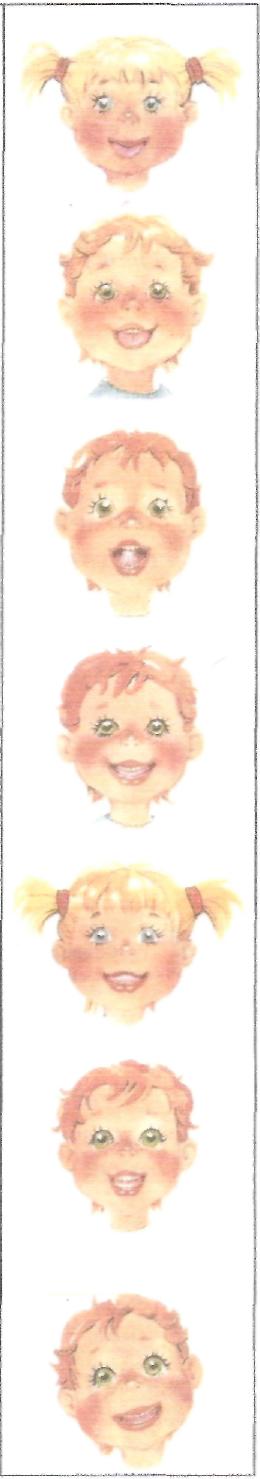 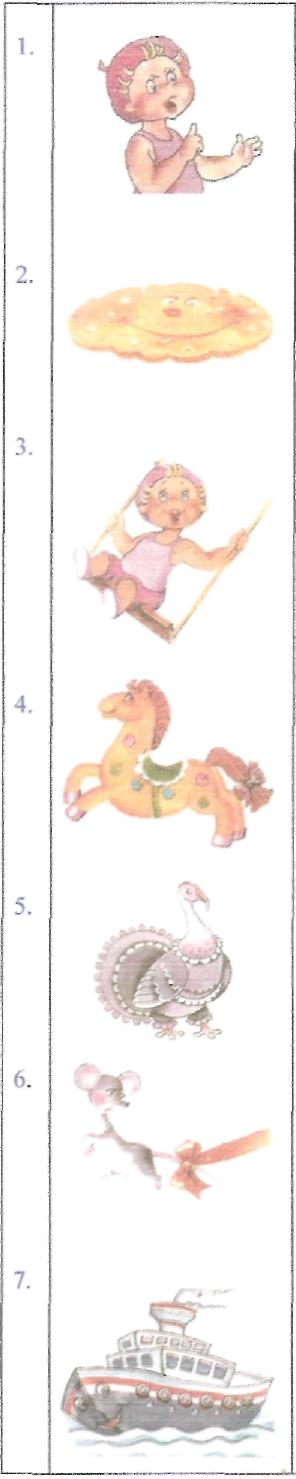 «Непослушный язычок» И.п. губы в улыбке, рот приоткрыт.положить широкий язычок на нижнюю губупошлепать по нему губами, сказать «пя-пя-пя...», прикусить.«Блинчик» И.п. тоже.-	«непослушный язычок», после пошлёпывания,
удерживать широкий под счет (1-5 раз).«Качели» И.п. тоже.а)- широкий кончик языка поднять к верхней губе,-	опустить к нижней губе.б)- широкий кончик языка поднять за верхние зубы,-	опустить за нижние зубы.«Лошадка» И.п. тоже.широкий кончик языка прижать к бугоркам за верхними зубами,со щелчком оторвать.«Индюк» И.п. тоже.-	широким кончиком языка быстро подвигать
вверх-вниз по верхней губе, произносить «бл-
бл-бл-бл	»«Поймай мышку за хвост» И.п. тоже.положить широкий «блинчик» между зубаминесколько раз прикусываем кончик языка, при этом произносим звук «а-а-а-а-а....»«Пароход» И.п. тоже.положить широкий «блинчик» между зубамиприкусив кончик зубами, длительно произносить звук «ы»Комплекс упражнений для сонорных звуков «p-p'».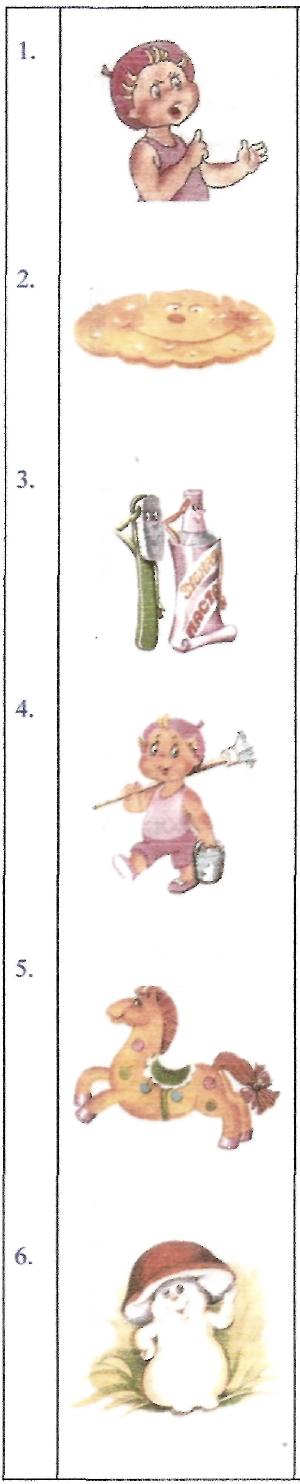 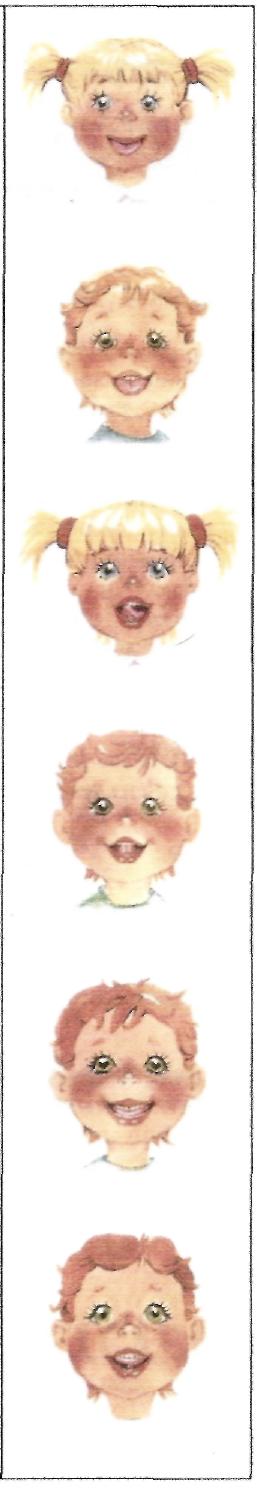 «Непослушный язычок» И.п. губы в улыбке, рот приоткрыт.положить широкий язычок на нижнюю губупошлепать по нему губами, сказать «пя-пя-пя...», прикусить.«Блинчик» И.п. тоже.-	«непослушный язычок», после пошлёпывания,
удерживать широкий под счет (1-5 раз).«Чьи зубки чище» И.п. то же.-	кончиком языка «почистим» верхние зубы
(резцы) с внутренней стороны.«Маляр» И.п. тоже.-	широким кончиком языка погладить небо
вперёд-назад ( от зубов к нёбу и обратно)«Лошадка» И.п. тоже.широкий кончик языка прижать к бугоркам за верхними зубами,со щелчком оторвать.«Грибок» И.п. тоже.-	присосать широкий язык к нёбу, удерживать
под счет (1-5 раз).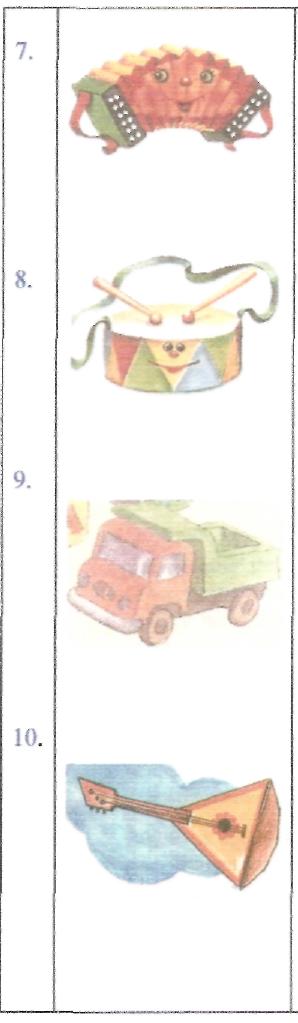 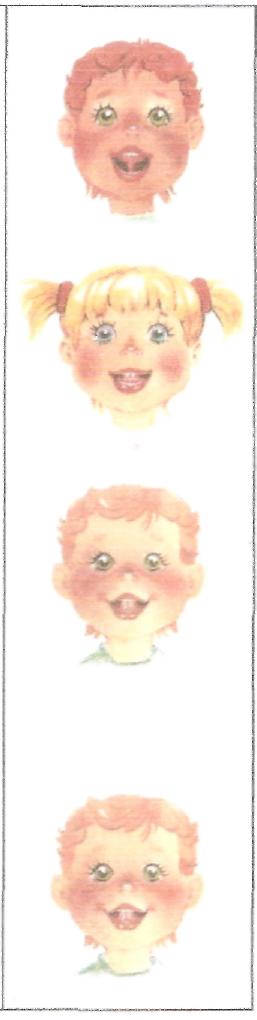 «Гармошка» И.п. тоже.-	принять положение «грибок» и не отрывая
языка от нёба, открывать и закрывать рот.«Барабан» И.п. тоже.-	кончиком языка стучать за верхними зубами,
произнося звуки «де-де-де-де...»«Мотор» И.п. тоже.широкий кончик языка прижать к бугоркам за верхними зубами,произносить «дж-дж-дж-дж....»«Балалайка» И.п. тоже.широкий кончик языка прижать к бугоркам за верхними зубами, произносить «дж-дж-дж-дж.,..»при этом указательным пальчиком водить по кончику языка из стороны в сторону (сначала медленно, затем быстрее) для вызывания вибрации.